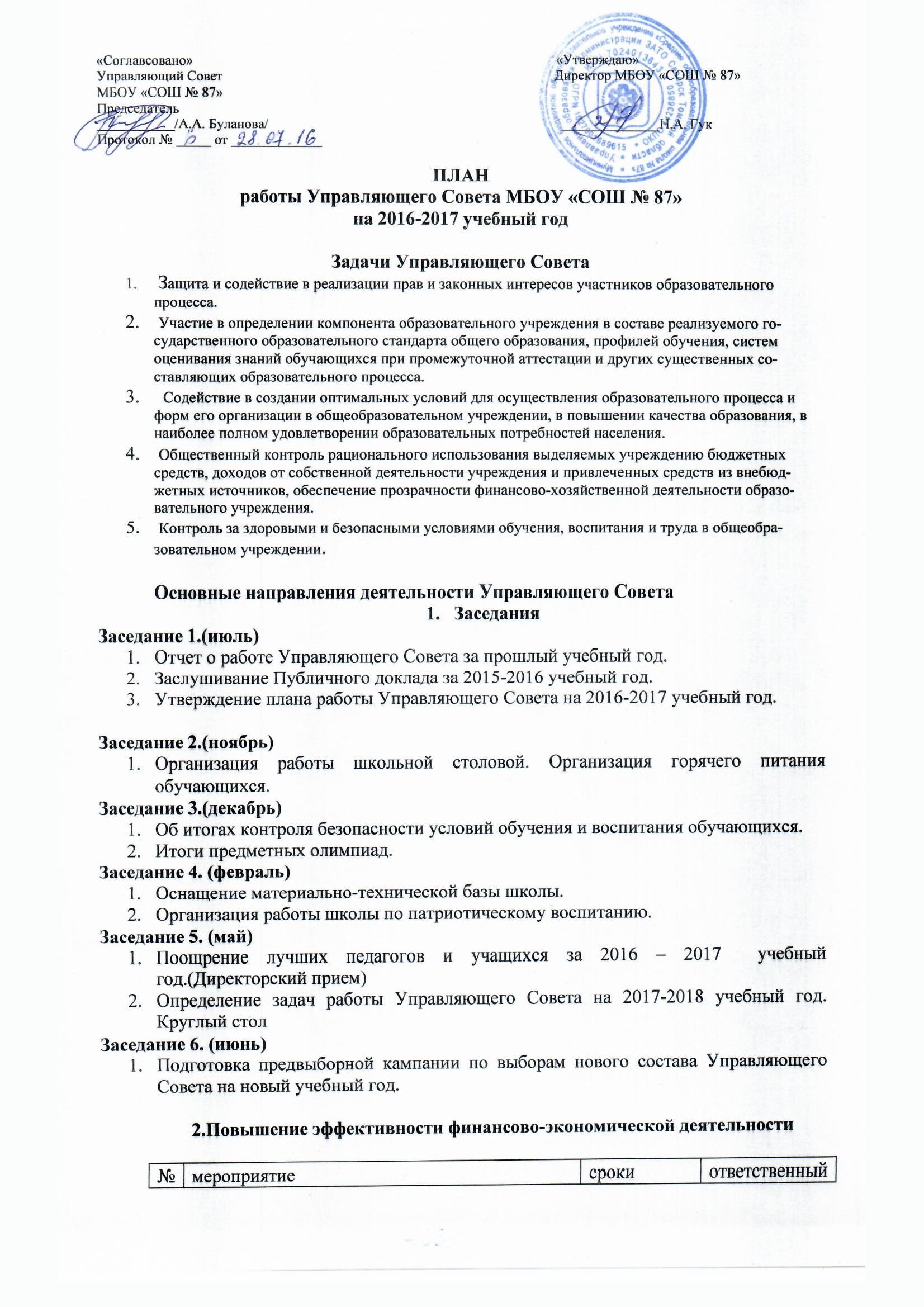 3 Содействие созданию в школе оптимальных условий и форм организации образовательного процесса Участие в образовательном процессе. Обеспечение информирования общественности о состоянии дел в школе.«Соглавсовано»                                                                                                        «Утверждаю»Управляющий Совет                                                                                               Директор МБОУ «СОШ № 87»МБОУ «СОШ № 87»Председатель___________/Л.В. Добшинская/                                                                                    ______________Н.А. ГукПротокол №_____ от _____________ПЛАНработы Управляющего Совета МБОУ «СОШ № 87»на 2017-2018 учебный годЗадачи Управляющего Совета1    Определение основных направлений (программы) развития общеобразовательного учреждения.Контроль за здоровыми и безопасными условиями обучения, воспитания и труда в общеобразовательном учреждении.защита прав и реализация законных интересов участников образовательного процесса  организация изучения спроса обучающихся на предоставление дополнительных образовательных услуг;оказание практической помощи администрации образовательного учреждения в установлении функциональных связей с учреждениями культуры и спорта для организации досуга обучающихся; создание современных и комфортных условий в школе. информирование общественности о деятельности управляющих советов;               Основные направления деятельности Управляющего СоветаЗаседания2.Повышение эффективности финансово-экономической деятельности3 Содействие созданию в школе оптимальных условий и форм организации образовательного процесса Участие в образовательном процессе. Обеспечение информирования общественности о состоянии дел в школе.№мероприятиесрокиответственный1Мероприятия по привлечению спонсорских средств при подготовке к юбилею школыСентябрь-ноябрьСутырин С.А2Анализ финансовых возможностей школы на предмет укрепления материально-технической базыДекабрьОщепкова Е.В3Директорский приемноябрьПопова Н.С№мероприятиесрокиответственные1Согласование режима работы образовательного учреждениясентябрьЕремина С.Н2Контроль за подготовкой к летнему отдыхумай-июньДобшинская Л.В3Участие в рассмотрении конфликтных ситуаций между участниками образовательных отношенийв течение годаБуланова А.А.Попова Н.С4Контроль за соблюдением надлежащих условий обучения, воспитания и труда школьников, за сохранением и укреплением их здоровья.в течение годаПопова Н.С5Оказание помощи школе в работе с детьми и семьями, попавшими в социально-опасное положениев течение годаЛюдовских Т.А6Контроль над качеством питанияв течение годаПавлова Н.ВЦыгер ИринаNo п/пмероприятиесрокиответственные1Участие в мероприятиях каникулярного периода январьПопова Н.СРодительский Совет2Участие в мероприятиях, посвященных Дню ПобедыФевраль-майПопова Н.СРодительский Совет3Участие в мероприятиях посвященных Юбилею школыСентябрь-майПопова Н.СРодительский СоветNo п/пмероприятиесрокиответственные1Размещение на сайте школы наиболее значимой информации о деятельности Управляющего совета с целью ознакомления с ней общественностипостоянноСедых Н.В2Выступление членов Управляющего Совета на классных и общешкольных собраниях с целью информирования о работе СоветапостоянноЧлены УС3Проведение ОЭДШМарт-апрельЧлены УСВремя проведенияМероприятиеСентябрь 2017Принятие плана работы Управляющего совета на 2017-2018учебный годОктябрь2017Обсуждение воспитательной работы – принятие Политики приоритета духовно-нравственного и гражданско-патриотического направления в воспитательной работеНоябрь2017Содействие по привлечению внебюджетных средств для обеспечения повышения эффективности финансово-хозяйственной деятельности школыДекабрь2017Утверждение проектов по сотрудничеству с партнерами Школы Январь2018Рассмотрение изменений в воспитательной работе и принятие Перспективного плана воспитательной работы на 2018-2019 учебный годФевраль2018Рассмотрение изменений в учебной работе и принятие Перспективного плана учебной работы на 2017-2018 учебный годМарт2018Рассмотрение вопроса обеспечения современного качества обучения и воспитания в образовательном учрежденииАпрель2018Рассмотрение приоритетных инвестиционных проектов Школы на 2018-2019 учебный годМай2018Отчет и подведение итогов работы Управляющего совета Школы№мероприятиесрокиответственный1Мероприятия по привлечению спонсорских средств для обеспечения доступ-контроляСентябрь-февральСутырин С.А2Анализ финансовых возможностей школы на предмет укрепления материально-технической базыДекабрьОщепкова Е.В3Директорский приемноябрьПопова Н.С№мероприятиесрокиответственные1Согласование режима работы образовательного учреждениясентябрьЕремина С.Н2Контроль за подготовкой к летнему отдыхумай-июньГумирова О.В3Участие в рассмотрении конфликтных ситуаций между участниками образовательных отношенийв течение годаДобшинская Л.В Попова Н.С4Контроль за соблюдением надлежащих условий обучения, воспитания и труда школьников, за сохранением и укреплением их здоровья.в течение годаПопова Н.С5Оказание помощи школе в работе с детьми и семьями, попавшими в социально-опасное положениев течение годаЛюдовских Т.А6Контроль над качеством питанияв течение годаПавлова Н.ВЦыгер ИринаNo п/пмероприятиесрокиответственные1Участие в мероприятиях каникулярного периода январьПопова Н.СРодительский Совет2Участие в мероприятиях, посвященных Дню ПобедыФевраль-майПопова Н.СРодительский Совет3Вовлечение родительской общественности в качестве экспертов на «Декабрьские сессии»декабрьПопова Н.СРодительский СоветNo п/пмероприятиесрокиответственные1Размещение на сайте школы наиболее значимой информации о деятельности Управляющего совета с целью ознакомления с ней общественностипостоянноСедых Н.В2Выступление членов Управляющего Совета на классных и общешкольных собраниях с целью информирования о работе СоветапостоянноЧлены УС3Проведение ОЭДШМарт-апрельЧлены УС